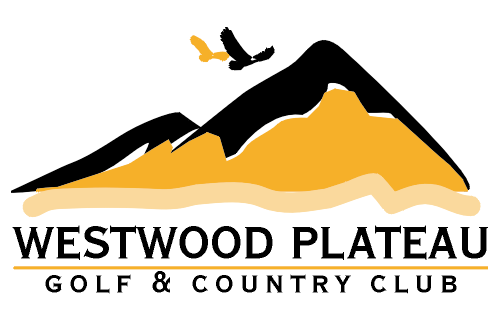 WESTWOOD PLATEAU GOLF AND COUNTRY CLUB IS NOW HIRING!Westwood Plateau is currently hiring for their upcoming golf & wedding season. Positions will be seasonal with the possibility of continuing into the new year (performance based).The banquet department is looking to fill the following positions:Set up team (early mornings required)Servers (late nights required)If you would like more information or would like to apply, please email Liz at lbyford@westwoodplateaugolf.comThe kitchen department is looking to fill the following positions:Dishwasher (some early and late nights required)Cooks (all levels)If you would like more information or would like to apply, please email Brendan at bng@westwoodplateaugolf.comWestwood Plateau has a Job Fair on Tuesday 20th February, 2018 from 3pm to 7pm. We are located at 3251 Plateau Blvd. Coquitlam, BC. Job fair is where you get an interview right away.